Dirección de Prevención Social de la Violencia y la Delincuencia                                  Director:  Ramón Estrella Gómez.  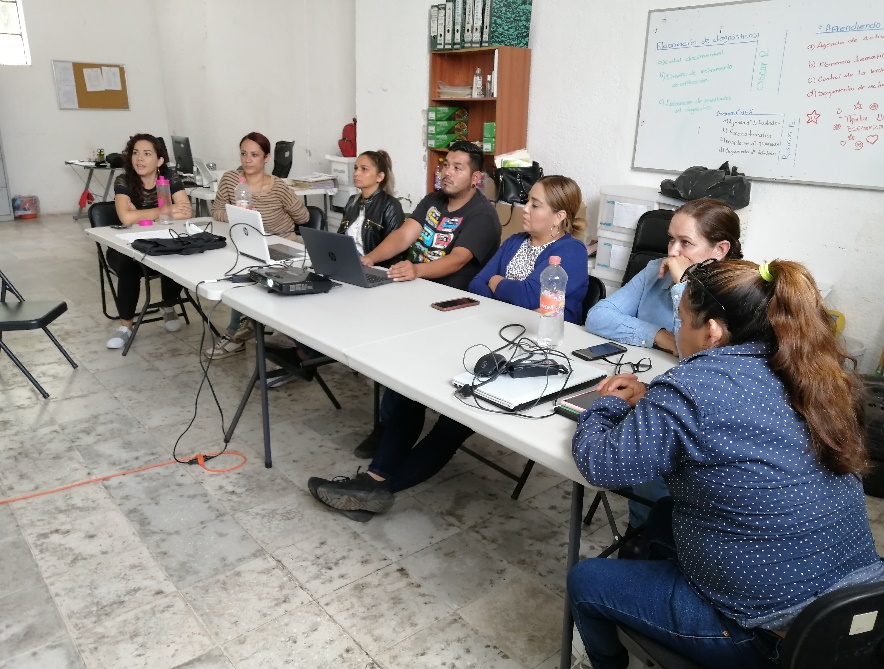 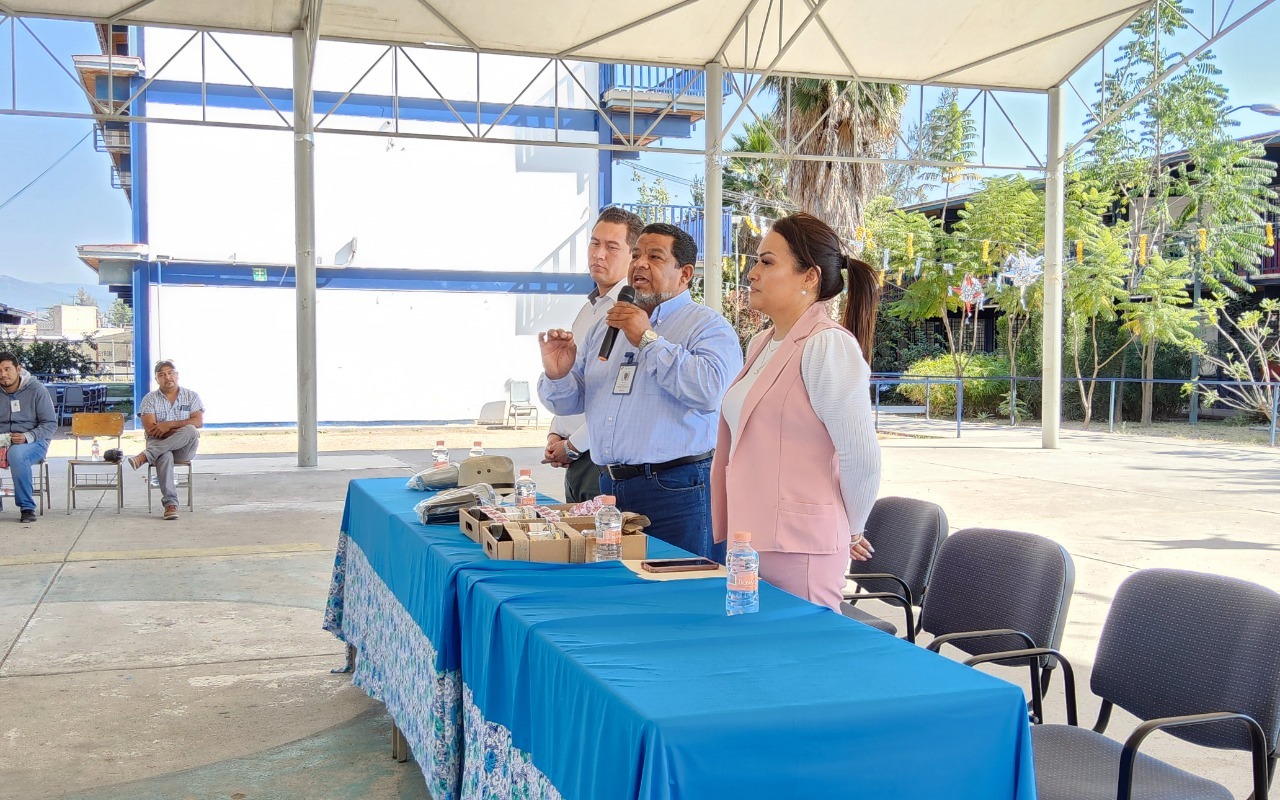 Gobierno Municipal de El Salto 2021-2024Presidente Municipal: Lic. Ricardo Zaid Santillán Cortes.                                                                              EVIDENCIAS FOTOGRÁFICAS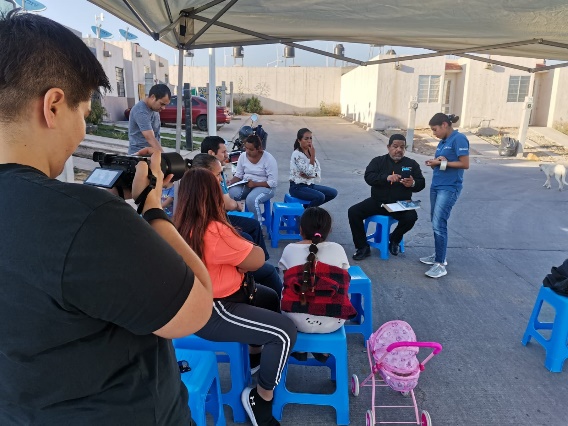                                               Programa Vecinos en Alerta “VEA”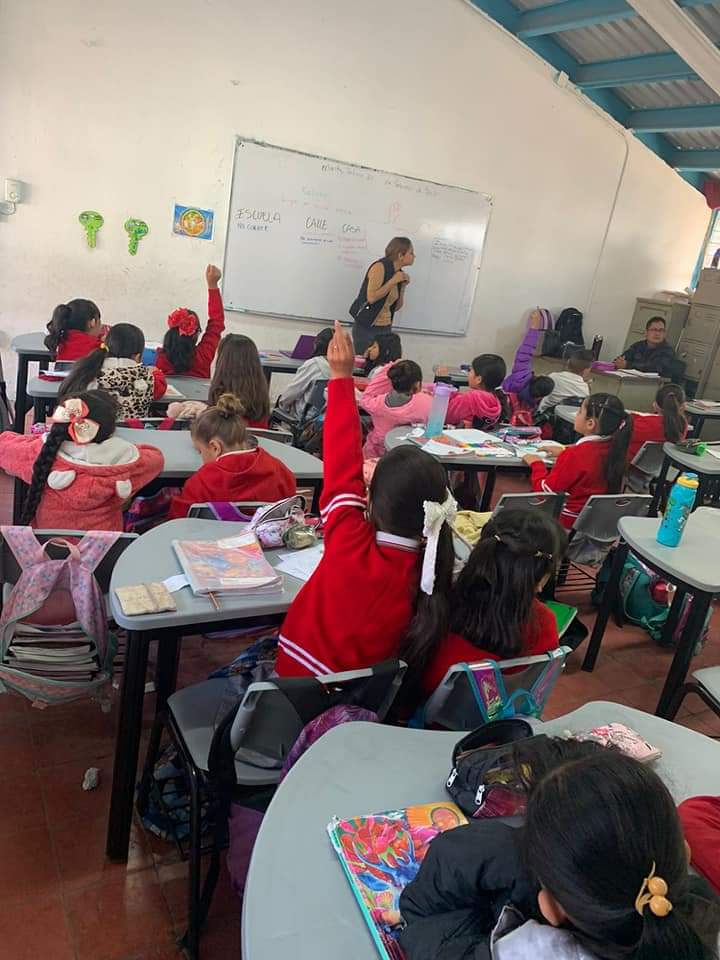 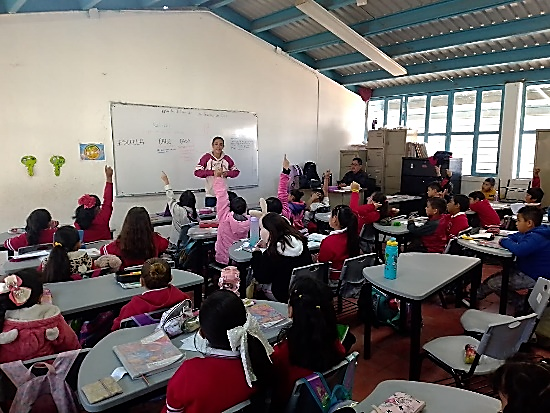 Programa “Aprendiendo a Cuidarme”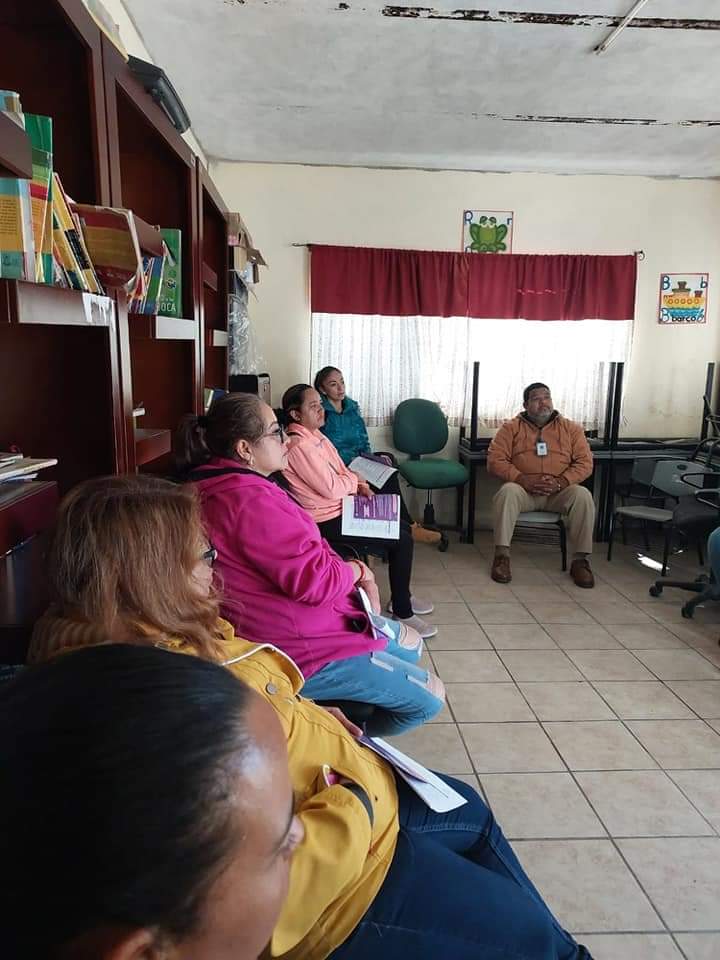 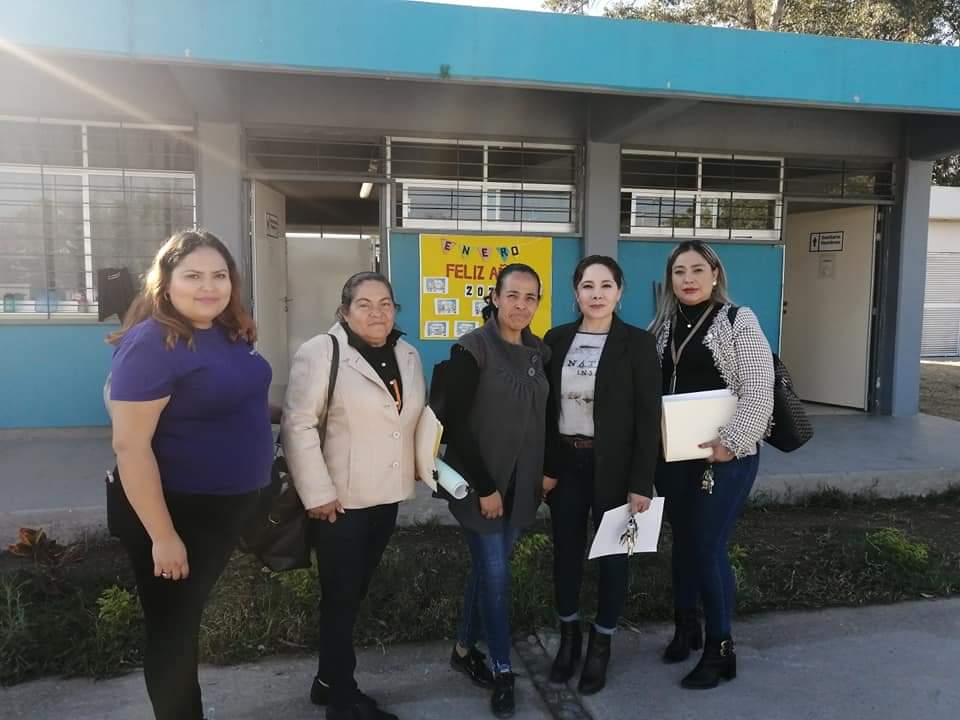 Programa “Madres y Padres en prevención”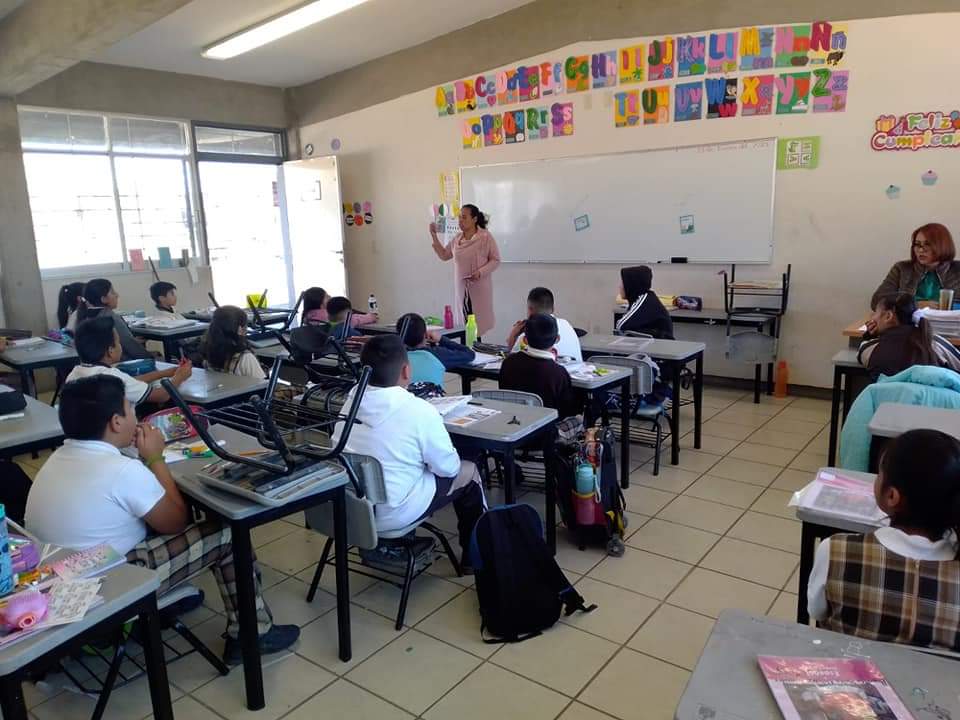 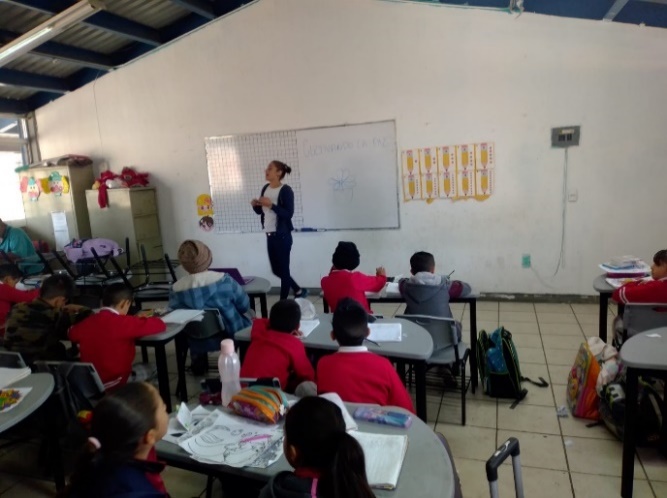 Programa “Cultivando la paz” 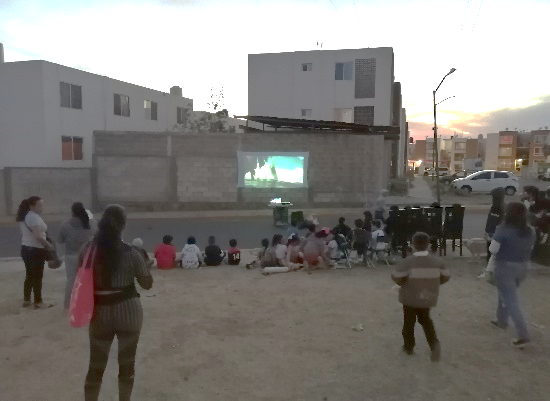 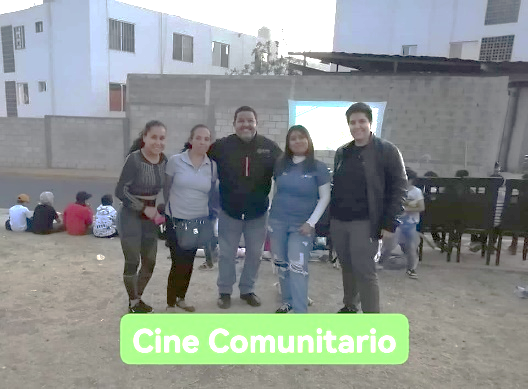 Programa Espacios para la Paz y la Prevención“Cine en tu comunidad”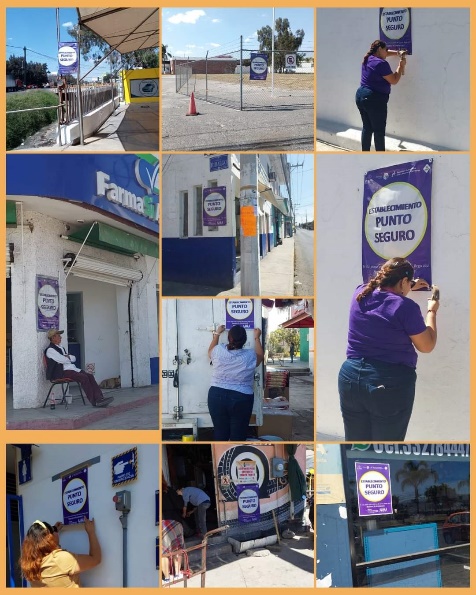 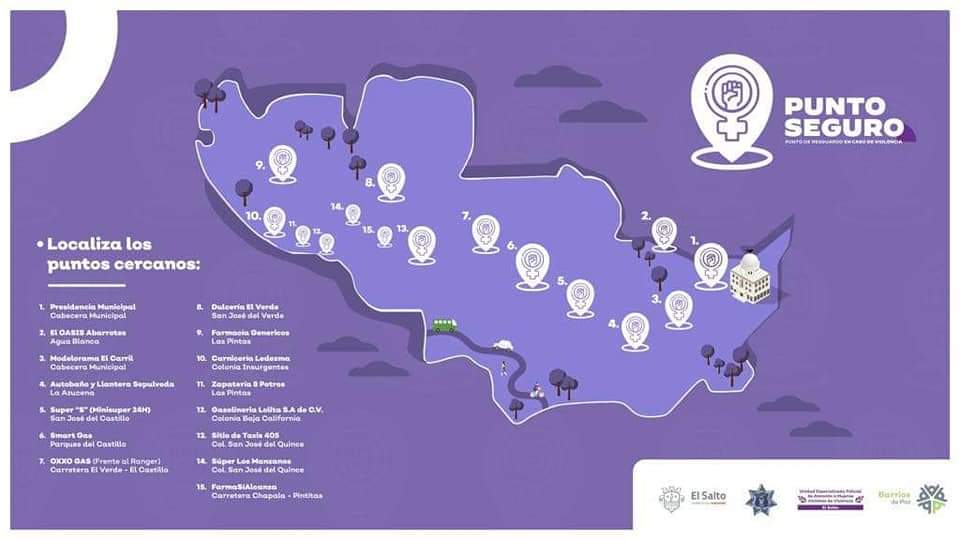 Programa “Barrios de Paz”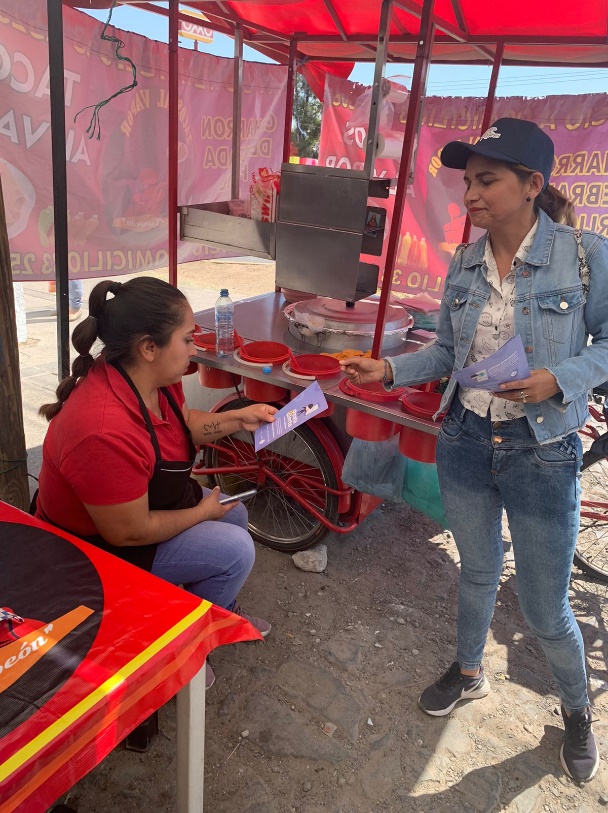 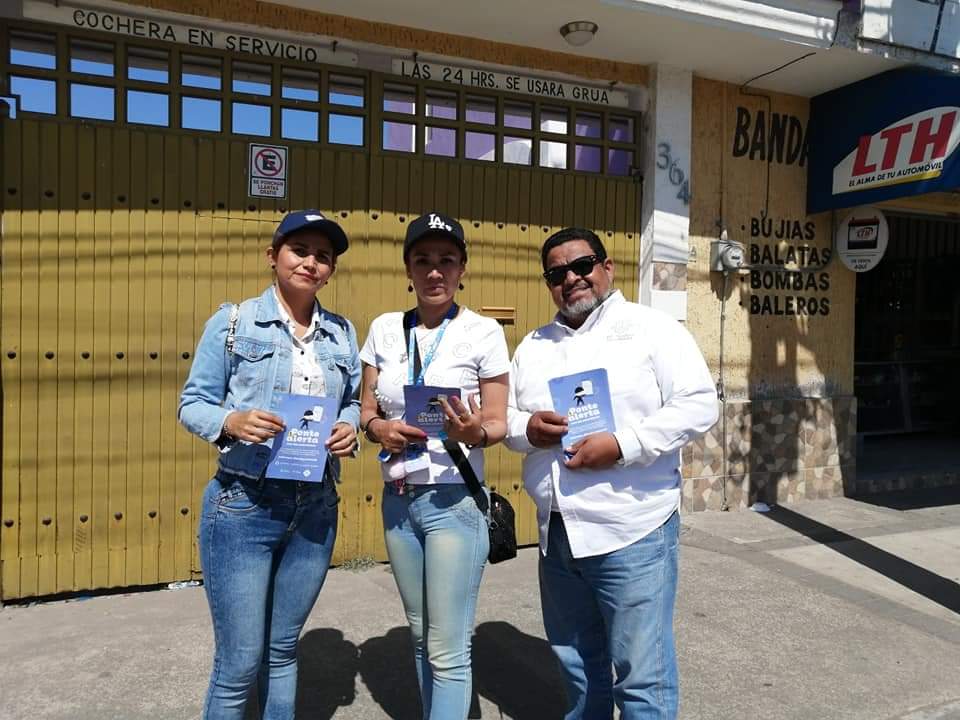 “Difusión preventiva impresa” 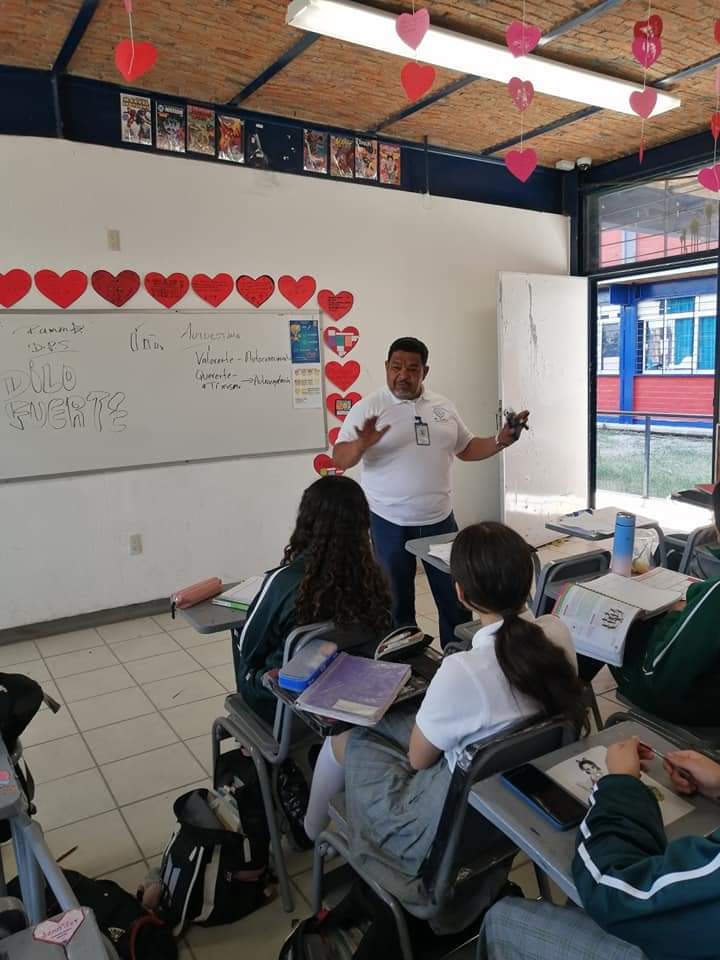 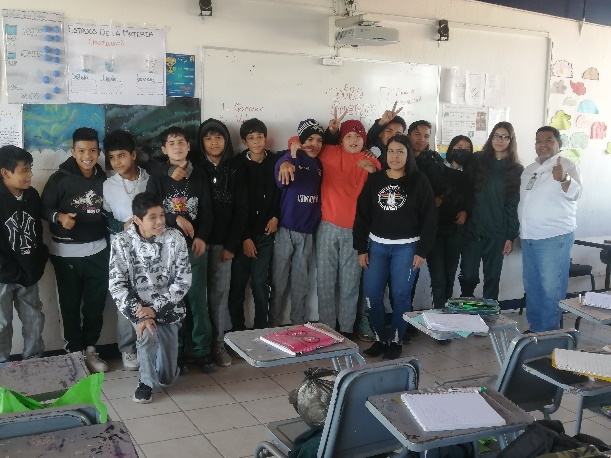         Ciclo de Conferencias DILO Fuerte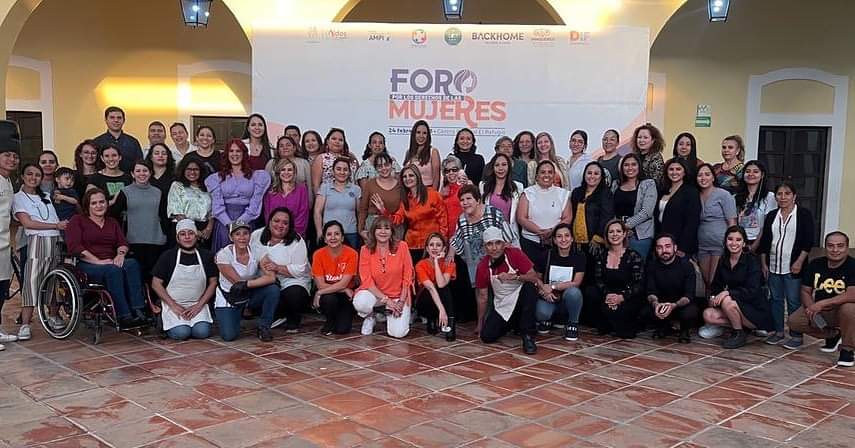 Fortalecimiento institucionalForo por los Derechos de las Mujeres.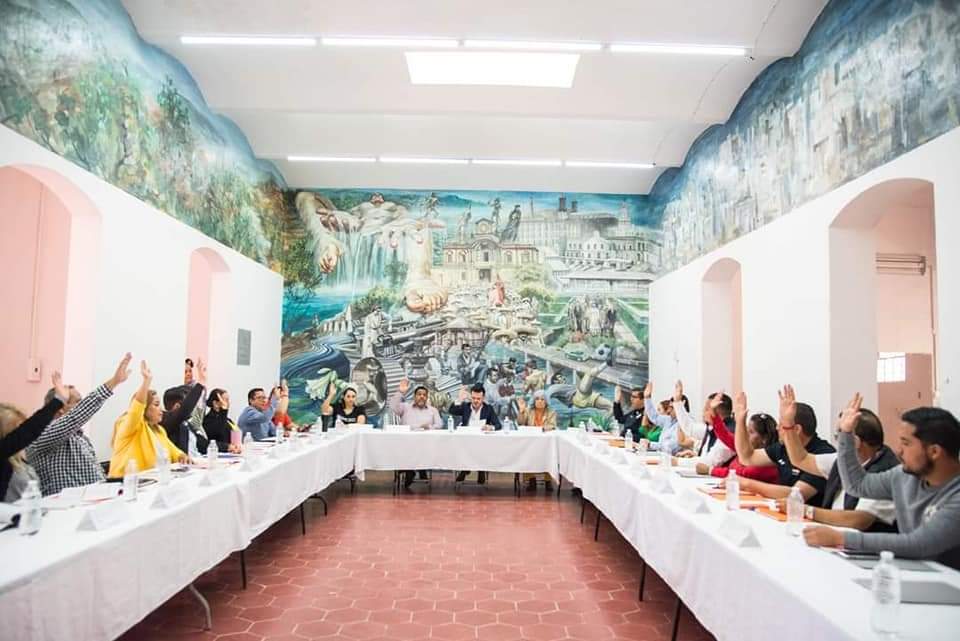 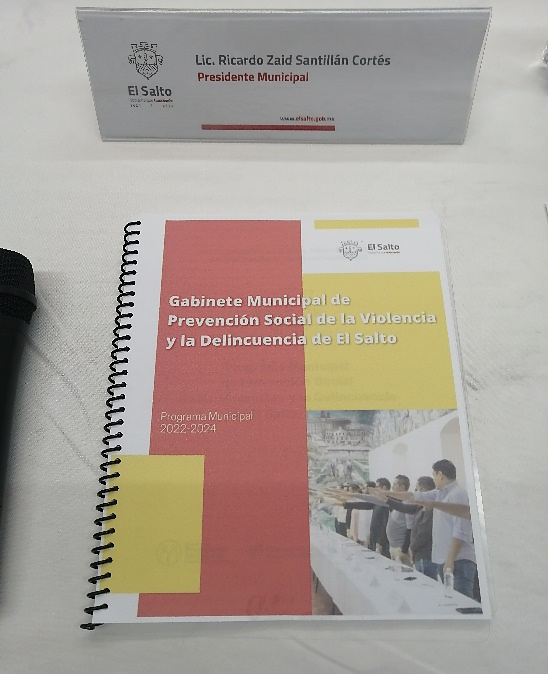 Tercera sesiónGabinete de Municipal de Prevención Social de la Violencia y la Delincuencia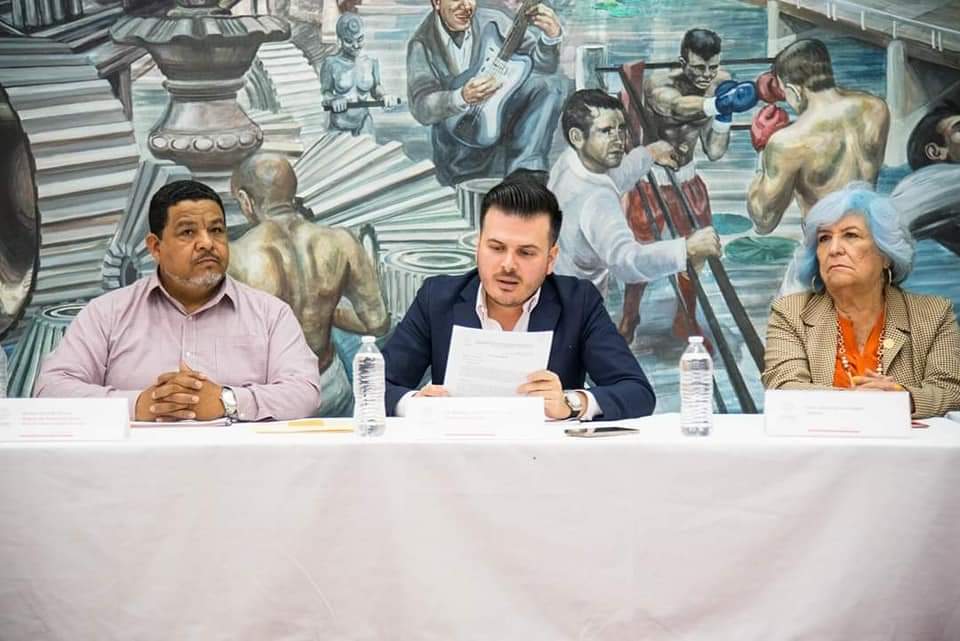 Atentamente“2023, Año del Bicentenario del Nacimiento del Estado Libre y Soberano de Jalisco”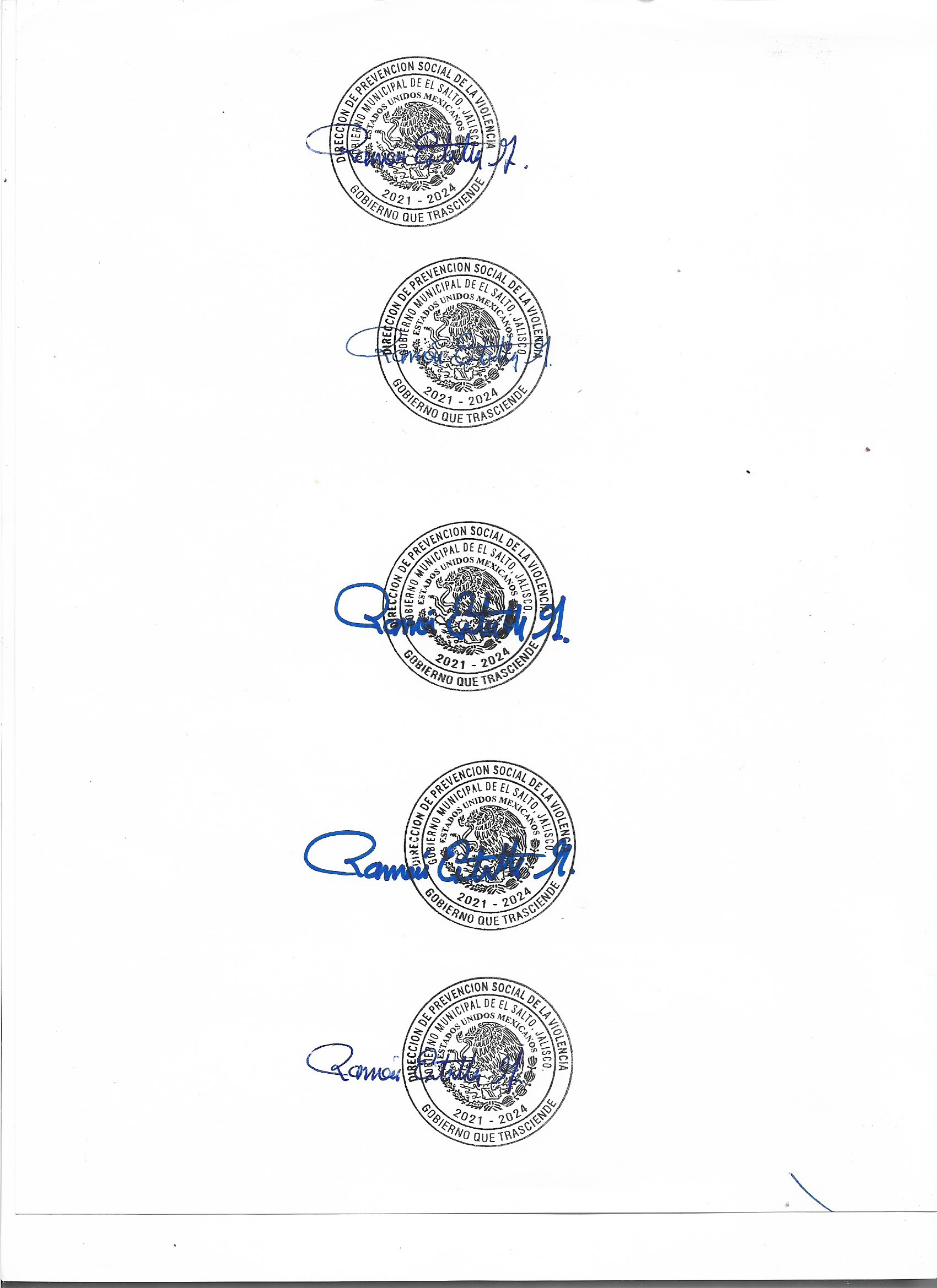 Ramón Estrella GómezDirector de Prevención Social de la Violencia y la Delincuencia01 DE MARZO 2023Acciones RealizadasObjetivosResultadosPrograma Vecinos en Alerta “VEA”Fortalecer la organización y participación vecinal en fines de prevención y seguridad en su entorno1 cultura a la denunciaFraccionamiento La Loma10 personas asistentesFraccionamiento Campo Bello12 personas asistentesPrograma “Aprendiendo a Cuidarme”Brindar a niñas y niños enseñanzas de autoprotección para que puedan prevenir daños a su persona1 plantel de educación primaria beneficiado:Escuela Primaria René Nucamendi, Cabecera Municipal412 niñas y niños beneficiados. Programa “Cultivando la paz” Fortalecer en la población valores sociales, derechos humanos, ambientes y relaciones de paz1 plantel de educación primaria beneficiado:Escuela Primaria René Nucamendi, Cabecera MunicipalAplicación de programa412 niñas y niños beneficiados mediante la aplicación del programa.Programa Espacios para la Paz y la Prevención“Cine en tu comunidad”Realizar actividades positivas en espacios públicos a fin de convertirlos en espacios seguros para el desarrollo y cohesión social1 función de cine comunitario en espacio público de Cima Serena50 niñas, niños, 15 adolescentes, 20 padres y madres de familia beneficiados. Programa“Barrios de Paz”Promover la prevención de la violencia sexual comunitaria en los espacios y transportes públicos a través del Eje: Nos Movemos SegurasVisita de seguimiento a los 15 Puntos Seguros y recepción de comentarios por parte de los establecimientosPresidencia MunicipalEl OasisModelorama El CarrilLlantera SepúlvedaSúper SSmart GasOxxo GasDulcería El VerdeFarmacia GenéricosCarnicería LedezmaZapatería 8 PotrosGasolinera Lolita SA de CVSitio de Taxis 405Farma Sí AlcanzaSúper Los ManzanosRecibimos Carta de liberación en Sentido Positivo por efectividad en los resultados.“Difusión preventiva”Difundir información para la prevención social de la violencia y la delincuencia.Difusión de campaña contra la Extorsión telefónica en apoyo a la Secretaría de Seguridad Pública del Estado mediante charla y entrega de volantes3 días de difusiónZonas abarcadasSan José del CastilloParques del CastilloLa AzucenaCabecera MunicipalEl VerdePrograma Jóvenes en PrevenciónBrindar información a adolescentes para fortalecer la prevención de riesgos y daños relacionados con conductas violentas y delictivasConferencias “DILO FUERTE” Serie de conferencias en trabajo conjunto con dependencias municipales impulsado por el IMAJ.Prevención Social realizo 10 conferencias de “Autoestima” a 290 alumnos y alumnas de la Secundaria 116 Manuel Gómez Morín La Azucena.Fortalecimiento institucionalFortalecer las capacidades, la coordinación y alianzas institucionales en prevención social de la violencia y la delincuencia. A nivel estatalFortalecimiento institucionalFortalecer las capacidades, la coordinación y alianzas institucionales en prevención social de la violencia y la delincuencia. Asistencia al Foro por los Derechos de las Mujeres convocado por el Consejo Ciudadano de Seguridad, sede Municipio de Tlaquepaque.  3 servidoras públicas de la dirección de Prevención asistentes. Fortalecimiento institucionalFortalecer las capacidades, la coordinación y alianzas institucionales en prevención social de la violencia y la delincuencia. Difusión de Campaña contra la Extorsión Telefónica en coordinación con la Secretaría de Seguridad Pública del Estado.Fortalecimiento institucionalFortalecer las capacidades, la coordinación y alianzas institucionales en prevención social de la violencia y la delincuencia. Participación en el Proyecto MucPaz “Mujeres Constructoras de Paz” con el Centro de Prevención Social del Estado en el Taller de Empoderamiento y Perspectiva de Género e inicio de Fortalecimiento institucionalFortalecer las capacidades, la coordinación y alianzas institucionales en prevención social de la violencia y la delincuencia. A nivel municipalFortalecimiento institucionalFortalecer las capacidades, la coordinación y alianzas institucionales en prevención social de la violencia y la delincuencia. Tercera Sesión del Gabinete municipal de Prevención Social de la Violencia y la Delincuencia. Presentación de resultados y aprobación del Programa Municipal de Prevención Social de la Violencia y la Delincuencia 2022-2024.